Profesionālo kvalifikāciju apliecinošā dokumenta sērija ____________ Nr._____________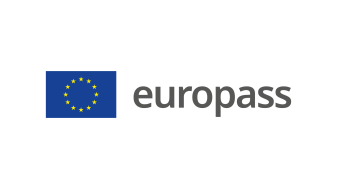 Pielikums profesionālo kvalifikāciju apliecinošam dokumentam(*) Latvija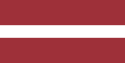 1. Profesionālo kvalifikāciju apliecinošā dokumenta nosaukums(1) Atestāts par arodizglītību Profesionālās kvalifikācijas apliecībaProfesionālā kvalifikācija: Frēzētājs(1) oriģinālvalodā2. Profesionālo kvalifikāciju apliecinošā dokumenta nosaukuma tulkojums(2) A certificate of vocational basic education A vocational qualification certificateVocational qualification: Milling machine operator**(2) Ja nepieciešams. Šim tulkojumam nav juridiska statusa.3. Kompetenču raksturojumsFrēzētājs atbilstoši darba uzdevumam veic detaļu izgatavošanu, slīpēšanu un frēzēšanu, pielietojot atbilstošas frēzmašīnas. Veic izstrādājuma izmēra un formas atbilstības novērtēšanu, izmantojot atbilstošos mērinstrumentus.Apguvis kompetences šādu profesionālo pienākumu un uzdevumu veikšanai:3.1. Iepazīšanās ar darba uzdevumu un tā tehnisko dokumentāciju: — iepazīties ar darba rasējumu; — izprast detaļas izgatavošanas tehnoloģisko procesu; — apzināt darbam nepieciešamos instrumentus; — apzināt palīgierīces; — apzināt darbā pielietojamos materiālus; — apzināt darbā pielietojamos palīgmateriālus. 3.2. Instrumentu, palīgierīču un izejmateriālu sagatavošana darbam: — organizēt darba vietu; — uzstādīt palīgierīces; — uzstādīt sagatavi; — izvēlēties griezējinstrumentus; — iestatīt griezējinstrumentus; — pielietot mērinstrumentus un kontroles līdzekļus. 3.3. Darbgalda iestatīšana un detaļu izgatavošana: — aprēķināt griešanas režīmus; — izvēlēties griešanas režīmus; — iestatīt griešanas režīmus; — frēzēt detaļas.3.4. Darba kvalitātes kontrole: — pārbaudīt detaļas izmēru atbilstību; — pārbaudīt virsmu formas atbilstību; — pārbaudīt virsmu savstarpējā novietojuma atbilstību; — pārbaudīt virsmas formas un virsmu savstarpējā novietojuma summāro atbilstību; — noteikt virsmu raupjuma atbilstību. 3.5. Darba vietas un iekārtas uzturēšana kārtībā: — sagatavot darba vietu darbam; — uzturēt darba vietu kārtībā frēzēšanas procesā; — sakārtot darba vietu beidzot darbu. 3.6. Darba aizsardzības noteikumu, vides aizsardzības un darba tiesisko attiecību nosacījumu ievērošana: — lietot individuālos un kolektīvos aizsardzības līdzekļus; — novērtēt instrumentu un palīgierīču atbilstību darba uzdevumam un darba aizsardzības prasībām; — novērtēt darbgalda aizsardzības aprīkojuma atbilstību; — sniegt pirmo palīdzību; — ievērot darba aizsardzības noteikumus; — ievērot elektrodrošības un ugunsdrošības noteikumus; — ievērot vides aizsardzības prasības; — ievērot darba tiesisko attiecību nosacījumus; — darba procesā pielietot nekaitīgus un drošus darba paņēmienus; — ievērot attiecīgā frēzēšanas darbgalda ekspluatācijas instrukciju. 3.7. Kvalifikācijas pilnveidošana: — apgūt jaunas profesionālās zināšanas; — pilnveidot profesionālās prasmes; — iepazīties ar jaunākajām tehnoloģijām; — attīstīt zināšanas informācijas tehnoloģiju lietojumprogrammās. 3.8. Profesionālās darbības pamatprincipu ievērošana: — sazināties valsts valodā; — lietot profesionālo terminoloģiju vienā svešvalodā; — sadarboties, ievērojot pozitīvas saskarsmes principus; — pielietot matemātikas pamatprincipus profesionālajā darbībā; — iesaistīties uzņēmuma darbības attīstībā. Papildu kompetences:<<Aizpilda izglītības iestāde>>;...;...;...4. Nodarbinātības iespējas atbilstoši profesionālajai kvalifikācijai(3)Strādā metālapstrādes un mašīnbūves nozares uzņēmumos vai citos tautsaimniecības uzņēmumos, kuru darbības nodrošināšanai jāveic frēzēšanas darbi.(3) Ja iespējams5. Profesionālo kvalifikāciju apliecinošā dokumenta raksturojums5. Profesionālo kvalifikāciju apliecinošā dokumenta raksturojumsProfesionālo kvalifikāciju apliecinošo dokumentu izsniegušās iestādes nosaukums un statussValsts iestāde, kas nodrošina profesionālo kvalifikāciju apliecinošā dokumenta atzīšanu<<Dokumenta izsniedzēja pilns nosaukums, adrese, tālruņa Nr., tīmekļa vietnes adrese; elektroniskā pasta adrese. Izsniedzēja juridiskais statuss>>Latvijas Republikas Izglītības un zinātnes ministrija, tīmekļa vietne: www.izm.gov.lv Profesionālo kvalifikāciju apliecinošā dokumenta līmenis(valsts vai starptautisks)Vērtējumu skala/Vērtējums, kas apliecina prasību izpildiValsts atzīts dokuments, atbilst trešajam Latvijas kvalifikāciju ietvarstruktūras līmenim (3. LKI) un trešajam Eiropas kvalifikāciju ietvarstruktūras līmenim (3. EKI).Profesionālās kvalifikācijas eksāmenā saņemtais vērtējums ne zemāk par "viduvēji – 5"(vērtēšanā izmanto 10 ballu vērtējuma skalu).Pieejamība nākamajam izglītības līmenimStarptautiskie līgumi vai vienošanāsAtestāts par arodizglītību vai vidējo izglītību dod iespēju turpināt izglītību 4. LKI/4. EKI līmenī.<<Ja attiecināms. Aizpilda izglītības iestāde, gadījumā, ja noslēgtie starptautiskie līgumi vai vienošanās paredz papildu sertifikātu izsniegšanu. Ja nav attiecināms, komentāru dzēst>>Juridiskais pamatsJuridiskais pamatsProfesionālās izglītības likums (6. pants).Profesionālās izglītības likums (6. pants).6. Profesionālo kvalifikāciju apliecinošā dokumenta iegūšanas veids6. Profesionālo kvalifikāciju apliecinošā dokumenta iegūšanas veids6. Profesionālo kvalifikāciju apliecinošā dokumenta iegūšanas veids6. Profesionālo kvalifikāciju apliecinošā dokumenta iegūšanas veids Formālā izglītība: Klātiene Klātiene (darba vidē balstītas mācības) Neklātiene Formālā izglītība: Klātiene Klātiene (darba vidē balstītas mācības) Neklātiene Ārpus formālās izglītības sistēmas apgūtā izglītība Ārpus formālās izglītības sistēmas apgūtā izglītībaKopējais mācību ilgums*** (stundas/gadi) _______________Kopējais mācību ilgums*** (stundas/gadi) _______________Kopējais mācību ilgums*** (stundas/gadi) _______________Kopējais mācību ilgums*** (stundas/gadi) _______________A: Iegūtās profesionālās izglītības aprakstsB: Procentos no visas (100%) programmas B: Procentos no visas (100%) programmas C: Ilgums (stundas/nedēļas)Izglītības programmas daļa, kas apgūta izglītības iestādē<<Ieraksta izglītības programmas apjomu (%), kas apgūts izglītības iestādes mācību telpās>><<Ieraksta izglītības programmas apjomu (%), kas apgūts izglītības iestādes mācību telpās>><<Ieraksta izglītības programmas apjomu (stundās vai mācību nedēļās), kas apgūts izglītības iestādes mācību telpās>>Izglītības programmas daļa, kas apgūta praksē darba vietā, t.sk. darba vidē balstītās mācībās<<Ieraksta izglītības programmas apjomu (%), kas apgūts ārpus izglītības iestādes mācību telpām,t.i. praktiskās mācības uzņēmumā/-os, mācību praksē darba vietā, darba vidē balstītas mācības>><<Ieraksta izglītības programmas apjomu (%), kas apgūts ārpus izglītības iestādes mācību telpām,t.i. praktiskās mācības uzņēmumā/-os, mācību praksē darba vietā, darba vidē balstītas mācības>><<Ieraksta izglītības programmas apjomu (stundās vai mācību nedēļās), kas apgūts ārpus izglītības iestādes mācību telpām,t.i. praktiskās mācības uzņēmumā/-os, mācību praksē darba vietā, darba vidē balstītas>>*** Attiecināms uz formālajā ceļā iegūto izglītību.Papildu informācija pieejama:www.izm.gov.lv https://visc.gov.lv/profizglitiba/stand_saraksts_mk_not_626.shtmlNacionālais informācijas centrs:Latvijas Nacionālais Europass centrs, http://www.europass.lv/*** Attiecināms uz formālajā ceļā iegūto izglītību.Papildu informācija pieejama:www.izm.gov.lv https://visc.gov.lv/profizglitiba/stand_saraksts_mk_not_626.shtmlNacionālais informācijas centrs:Latvijas Nacionālais Europass centrs, http://www.europass.lv/*** Attiecināms uz formālajā ceļā iegūto izglītību.Papildu informācija pieejama:www.izm.gov.lv https://visc.gov.lv/profizglitiba/stand_saraksts_mk_not_626.shtmlNacionālais informācijas centrs:Latvijas Nacionālais Europass centrs, http://www.europass.lv/*** Attiecināms uz formālajā ceļā iegūto izglītību.Papildu informācija pieejama:www.izm.gov.lv https://visc.gov.lv/profizglitiba/stand_saraksts_mk_not_626.shtmlNacionālais informācijas centrs:Latvijas Nacionālais Europass centrs, http://www.europass.lv/